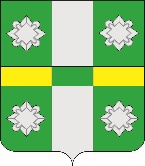                                                 Российская Федерация                         ДУМАТайтурского городского поселенияУсольского муниципального районаИркутской областиРЕШЕНИЕОт 26.01.2022 г.								№182 р.п. ТайтуркаОб утверждении Правил отнесения жилых помещений к специализированному жилищному фонду Тайтурского городского поселения Усольского муниципального района Иркутской областиВ соответствии со статьями 14, 92, 93, 99-104, 106 Жилищного кодекса Российской Федерации, Федеральным законом от 06.10.2003 № 131-ФЗ «Об общих принципах организации местного самоуправления в Российской Федерации», Постановлением Правительства Российской Федерации от 26.01.2006 г. № 42 "Об утверждении Правил отнесения жилого помещения к специализированному жилищному фонду и типовых договоров найма специализированных жилых помещений", руководствуясь статьями 23,46 Устава Тайтурского городского поселения Усольского муниципального района Иркутской области, Дума Тайтурского городского поселения Усольского муниципального района Иркутской области решила: 1. Утвердить Правила отнесения жилых помещений к специализированному жилищному фонду Тайтурского городского поселения Усольского муниципального района Иркутской области (Приложение 1).2. Настоящее решение вступает в силу после дня его официального опубликования.Председатель Думы Тайтурского городского поселения Усольскогомуниципального районаИркутской области                                                                                 Л.А. ЧирковаИ.о. главы Тайтурского городского поселения Усольского муниципального районаИркутской области                                                                                  Е.А. ЛеоноваУТВЕРЖДЕНОрешением Думы Тайтурского городского поселения Усольского муниципального района Иркутской областиот 26.01.2022 г. № 182Правила отнесения жилых помещений к специализированному жилищному фонду Тайтурского городского поселения Усольского муниципального района Иркутской области1. Настоящие Правила устанавливают порядок и требования отнесения жилых помещений муниципального жилищного фонда Тайтурского городского поселения Усольского муниципального района Иркутской области (далее - жилые помещения) к специализированному жилищному фонду.2. Виды жилых помещений, отнесенных к специализированному жилищному фонду, и их назначение установлены Жилищным кодексом Российской Федерации.3. Отнесение жилых помещений к специализированному жилищному фонду не допускается, если жилые помещения заняты по договорам социального найма, найма жилого помещения, находящегося в муниципальной собственности жилищного фонда коммерческого использования, аренды, а также если имеют обременение прав на это имущество.4. Жилые помещения, отнесенные к специализированному жилищному фонду, должны быть пригодными для постоянного проживания граждан (отвечать установленным санитарным и техническим правилам и нормам, требованиям пожарной безопасности, экологическим и иным требованиям законодательства), быть благоустроенными применительно к условиям соответствующего населенного пункта.5. Виды жилых помещений специализированного жилищного фонда Тайтурского городского поселения Усольского муниципального района Иркутской области:-  служебные жилые помещения;-  жилые помещения маневренного фонда.6. К служебным жилым помещениям относятся отдельные квартиры. Не допускается выделение под служебное жилое помещение комнат в квартирах, в которых проживает несколько нанимателей и (или) собственников жилых помещений. Под служебные жилые помещения в многоквартирном доме могут использоваться как все жилые помещения такого дома, так и часть жилых помещений в этом доме.7. Маневренный фонд может состоять из многоквартирных домов, а также квартир и иных жилых помещений. Жилое помещение маневренного фонда предоставляется гражданам из расчета не менее 6 кв. метров жилой площади на 1 человека.8. Для отнесения (или исключения) жилых помещений к специализированному жилищному фонду с отнесением таких помещений к определенному виду жилых помещений специализированного жилищного фонда администрация Тайтурского городского поселения Усольского муниципального района Иркутской области вносит свои предложения в жилищно-бытовую комиссию. 9. Жилищно-бытовая комиссией в течение 30 дней  рассматривает предложения  и принимает решение об отнесении (или исключении) жилого помещения к определенному виду жилого помещения специализированного жилищного фонда либо об отказе в таком отнесении. Информация о принятом жилищно-бытовой комиссией решении направляется администрации в течение 3 рабочих дней с даты принятия такого решения. В случае несогласия с решением комиссии глава Тайтурского городского поселения Усольского муниципального района Иркутской области вправе возвратить в жилищно-бытовую комиссию решение с мотивированным отклонением для повторного рссмотрения.10. Включение (или исключение) жилого помещения в специализированный жилищный фонд с отнесением такого помещения к определенному виду жилых помещений специализированного жилищного фонда производятся на основании постановления администрации Тайтурского городского поселения Усольского муниципального района Иркутской области, с учетом требований, установленных настоящими Правилами.11. Использование жилого помещения в качестве специализированного жилого помещения допускается только после отнесения жилого помещения к определенному виду жилых помещений специализированного жилищного фонда в соответствии с настоящими Правилами.Подготовил: заместитель главы ________________ Е.А.Леонова«___»_________2022 г.Согласовано: главный специалист администрации по юридическим вопросам и нотариальным действиям __________ О.В. Мунтян«___»_________2022 г.